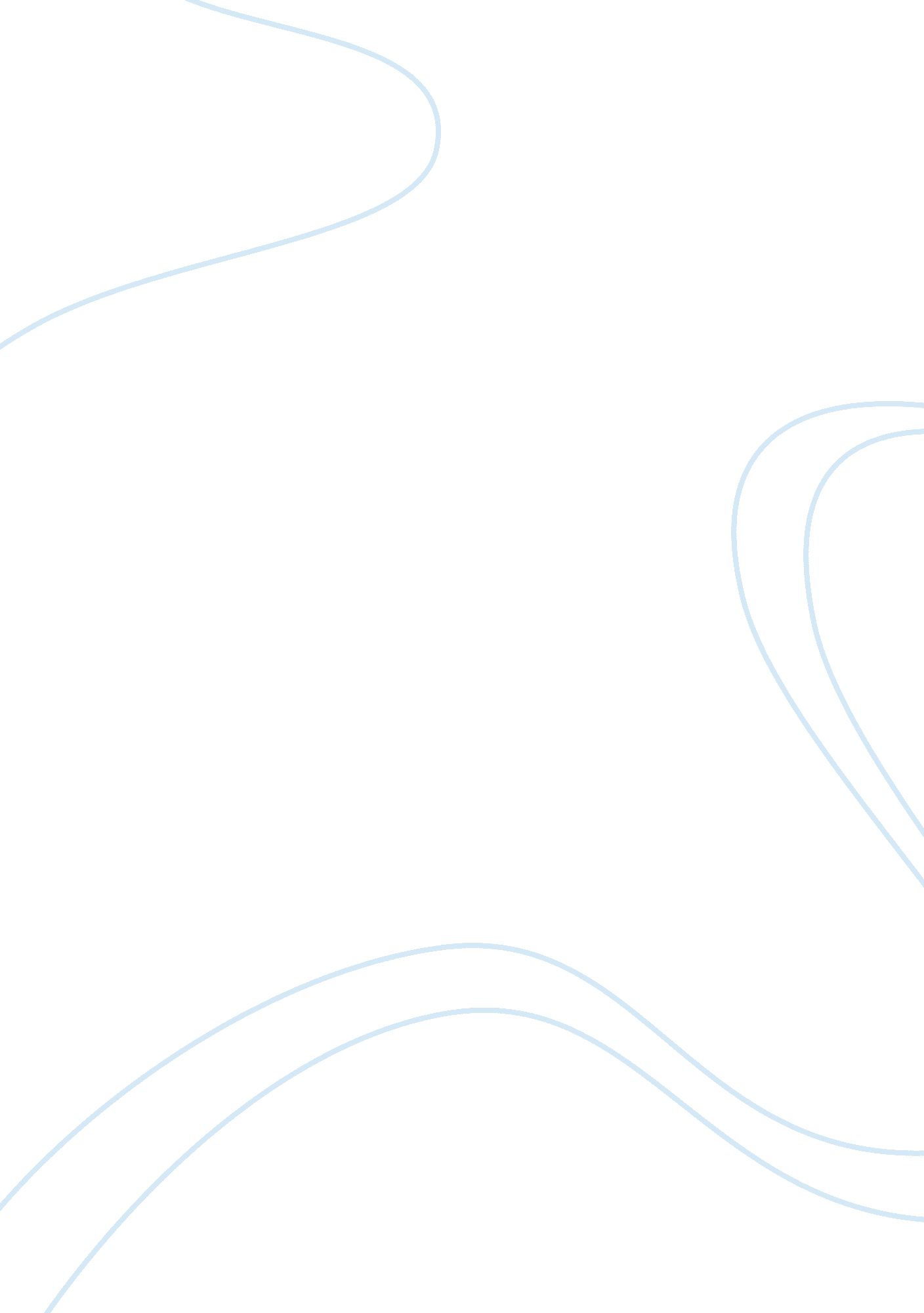 Internet: server and latest information worldwide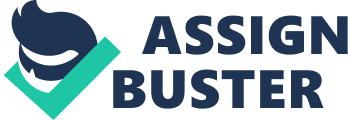 In recent years, the Internet has been gaining Its popularity at an amazing rate. Let brings us a lot of benefits. But Its drawback should not be Ignored. Let us talk about some advantages of Internet. Firstly, the Internet brings us great convenience and efficiency. For example, we can send e-mails to our family, relatives and colleagues, even those friends in other countries, in a few minutes, while sending a traditional letter takes us at least weeks and cost much. Secondly, we can make friends with people from all parts of world, it overcomes the geographical barriers ND makes the world smaller. Furthermore, the internet accelerates the flow of information and spreads education to all corners the globe. We can have easy and quick access to the latest information worldwide. However, the Internet have many weaknesses. For one telling, Let can easily lead to psychological problems. An Internet-addicted person tends to be isolated, self- centered and unsociable. For another, there Is a sharp rise In the number of cyber crimes. More and more financial crimes such as money laundering are committed Vela the internet. In additionit is a potential threat for the personal computer and the secret data of company, because these sensitive information is extremely easy to steal by all kinds of viruses or Trojan on internet. There is probably a little bit of truth in both arguments. For my part, I completely agree with the latter view that the internet has more disadvantages . It gives rise to people’s mental problems, results in various computer crimes and pose a threat for computer and enterprise data. Something should be done as soon as possible to protect people and company from the negative effects of the Internet. 